ÁNGULOS DE DEMOSTRACIÓN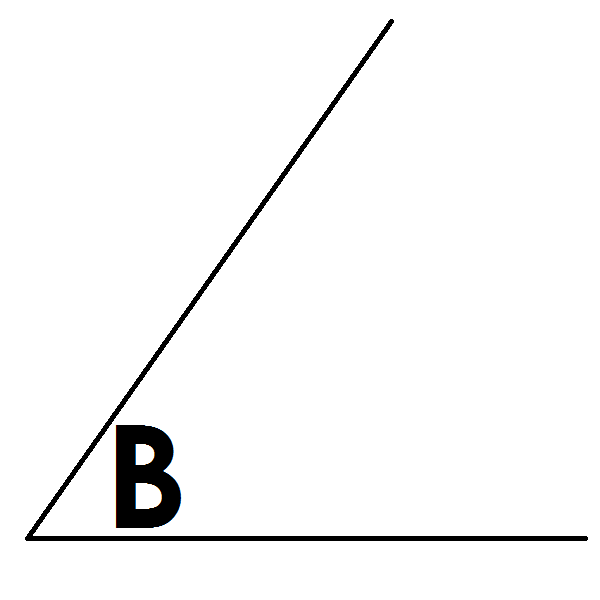 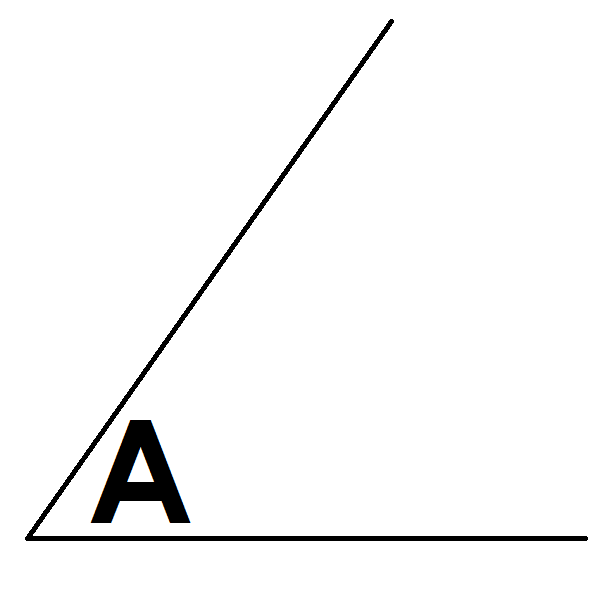 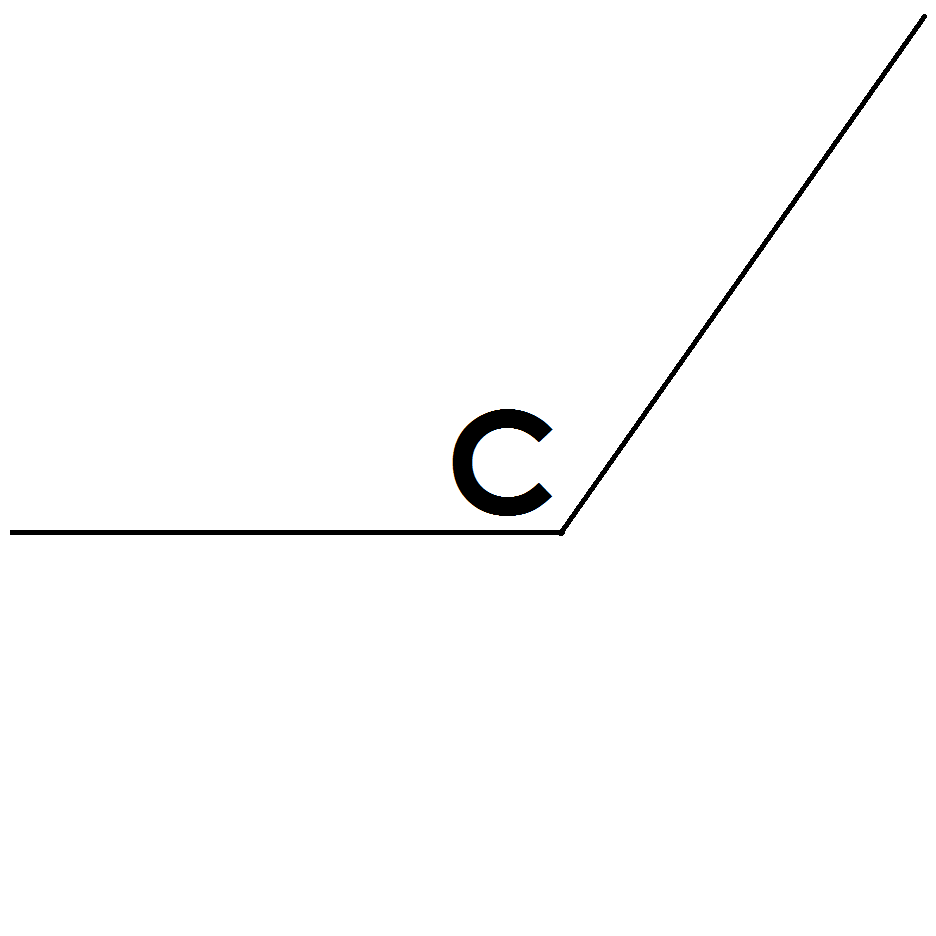 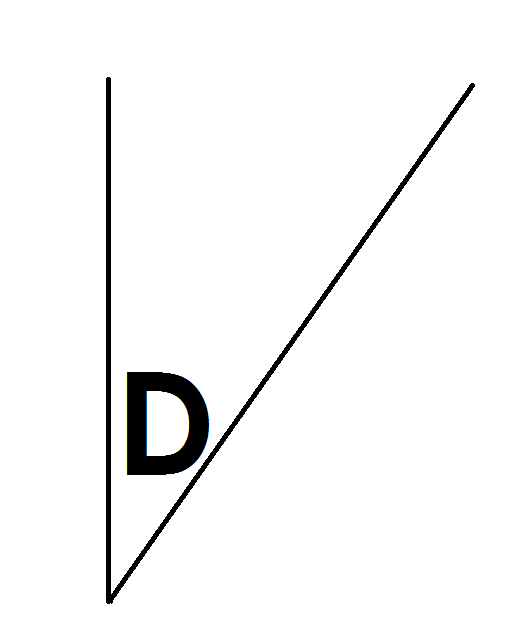 